ГОСУДАРСТВЕННОЕ БЮДЖЕТНОЕ ОБРАЗОВАТЕЛЬНОЕ УЧРЕЖДЕНИЕСРЕДНЯЯ ОБЩЕОБРАЗОВАТЕЛЬНАЯ ШКОЛА № 516НЕВСКОГО РАЙОНА САНКТ-ПЕТЕРБУРГАРАБОЧАЯ ПРОГРАММА УЧЕБНОГО ПРЕДМЕТАпо    МХК    для    11 класса                                        название учебного предмета (курса, модуля)                                                      наименованиеСрок реализации: 1 годУчитель:    Дунаева Светлана РомановнаСанкт-Петербург2015 – 2016 учебный год                                                  ПОЯСНИТЕЛЬНАЯ ЗАПИСКАНормативные правовые документы, на основании которых разработана рабочая программаФедеральный закон № 273-ФЗ «Об образовании в Российской Федерации» от 29.12.2012Законом  Санкт – Петербурга от 17.07.2013 № 461-83 « Об образовании в Санкт – Петербурге»;Федеральный перечень учебников, рекомендованных к использованию в образовательном процессе в образовательных учреждениях, реализующих  образовательные программы общего образования и имеющих государственную аккредитацию, на 2014/2015 учебный год, утверждённый приказом Министерства образования и науки РФ от 31 марта . №  253.Государственной программой Российской Федерации «Развитие образования» на 2013-2020 годы, утвержденной Постановлением Правительства Российской Федерации от 15.04.2014 № 295Приказом Министерства образования и науки Российской Федерации от 30.08.2013 № 1015 «Об утверждении порядка организации и осуществления образовательной деятельности по основным общеобразовательным программам начального общего, основного общего и среднего общего образования»Приказом Министерства образования и науки РФ от 17.12.2010 № 1897 «Об утверждении федерального государственного образовательного стандарта основного общего образования»Приказом Министерства образования и науки РФ от 17.05.2012 № 413
«Об утверждении федерального государственного образовательного стандарта среднего общего образования»Распоряжением Правительства Санкт-Петербурга от 10.09.2013 № 66-рп «О программе «Развитие образования в Санкт-Петербурге на 2013-2020 годы»Письмом Комитета по образованию Санкт-Петербурга от 10.06.2014 № 03-20-2419/14-0-0 «О направлении методических рекомендаций по разработке рабочих программ учебных предметов, курсов, дисциплин (модулей)»Уставом ГБОУ СОШ № 516 Невского района Санкт-ПетербургаАвторская программа Рапацкой Л.А. «Мировая художественная культура: программы курса. 10-11 кл. – М.: Владос, 2012г. с учетом требований федерального компонента государственного образовательного стандарта общего образования по предметной области «Мировая художественная культура. Обучение ведётся по учебнику «Мировая художественная культура». для 11 кл. общеобразовательных учреждений.  Л.А.Рапацкая – М.: Гуманитарный изд. центр ВЛАДОС, 2012. Допущено Министерством образования и науки РФ.Программа создана с учетом современных процессов обновления содержания общего художественного образования в Российской Федерации, с опорой на положения правительственных документов к вопросам воспитания у граждан нашей страны любви к Отечеству, национального достоинства, интереса к культурно-историческим традициям русского и других народов.    В содержание стандартов нового поколения значительное место отводится воспитанию патриотизма, толерантности, духовности и нравственности будущих выпускников.Цель: Изучение мировой художественной культуры на ступени среднего (полного) общего образования на базовом уровне, развитие чувств, эмоций, образно-ассоциативного мышления и художественно-творческих способностей.Задачи:развитие чувств, эмоций, образно-ассоциативного мышления и художественно-творческих способностей;воспитание художественно-эстетического вкуса, потребности в освоении ценностей мировой культуры;освоение знаний о стилях и направлениях в мировой художественной культуре; их характерных особенностях; о вершинах художественного творчества в отечественной и зарубежной культуре;овладение умением анализировать произведения искусства, оценивать их художественные особенности, высказывать о них собственное суждение;использование приобретенных знаний и умений для расширения кругозора, осознанного формирования собственной культурной среды                                                                  Умения, навыки и способы деятельностиРабочая программа предусматривает формирование у учащихся общеучебных умений и навыков, универсальных способов деятельности и ключевых компетенций. В этом отношении приоритетными для учебного предмета «Мировая художественная культура» на этапе среднего (полного) общего образования являются умения:самостоятельно и мотивированно организовывать свою познавательную деятельность;устанавливать несложные реальные связи и зависимости;оценивать, сопоставлять и классифицировать феномены культуры и искусства;осуществлять поиск и критический отбор нужной информации в различных источниках;использовать мультимедийные ресурсы и компьютерные технологии для оформления творческих работ;владеть основными формами публичных выступлений;понимать ценность художественного образования как средства развития культуры личности;определять собственное отношение к произведениям классики и современного искусства;осознавать свою культурную и национальную принадлежность.В рабочей программе определены система уроков, дидактическая модель обучения, педагогические средства, с помощью которых планируется формирование и освоение знаний и соответствующих умений и навыков.Промежуточная аттестация учащихся осуществляется в форме итоговых контрольных работ, тестирования, анализа художественных произведений; итоговая аттестация - в форме защиты рефератов (проектов), обобщающих уроков, зачётов в форме семинара.Тематическим планом предусматривается широкое использование наглядных пособий, материалов и инструментария информационно-технологической и методической поддержки как из учебника и коллекций классических произведений, так и из арсенала авторских разработок педагога.Логика изложения и содержание программы полностью соответствуют требованиям федерального компонента государственного стандарта среднего (полного) общего образования на профильном уровне. Программа продолжает курс МХК 10 класса.Программа рассчитана на 34 часа (1 час в неделю)Для реализации программного содержания используется УМК:Мировая художественная культура. 11 класс учебник / Л. А. Рапацкая. - М. : Гуманитар, изд. центр ВЛАДОСОсновные требования к знаниям, умениям и навыкам В результате изучения курса мировой художественной культуры на базовом уровне ученик долженЗнать:основные виды и жанры искусства;изученные направления и стили мировой художественной культуры:шедевры мировой художественной культуры;особенности языка различных видов искусства;Уметь:узнавать изученные произведения и соотносить их с определенной эпохой, стилем, направлением;устанавливать стилевые и сюжетные связи между произведениями разных, видов искусства;пользоваться различными источниками информации о мировой художественной культуре;выполнять учебные и творческие задания (доклады, сообщения);Использовать:                                                                                                                приобретенные знания в практической деятельности и повседневной жизни:для выбора путей своего культурного развития;в организации личного и коллективного досуга;выражение собственного суждения о произведениях классики и современного искусства;самостоятельном художественном творчествеХарактеристика класса. Рабочая программа составлена с учётом индивидуальных особенностей обучающихся 11а  класса, Отношения между обучающимися ровные и  бесконфликтные, Основная часть обучающихся мотивирована  на  обучению и заинтересована в изучении данного предмета. В классе есть также и обучающиеся с высоким уровнем самостоятельной работы  и творческой деятельностью, для этих обучающихся  разработаны индивидуальные дополнительные задания.Интернет-ресурсы, которые могут быть использованы учителем и учащимися для подготовки уроков, сообщений, докладов и рефератов:История искусств (можно найти интересующую книгу по месту или по эпохе). - Режим доступа : www.artyx.ruОбразовательные ресурсы по МХК, музеям, электронным библиотекам, словарям, энциклопедиям. - Режим доступа : http://katalog.ru/index.phpОбразовательные ресурсы по искусству, культурологии, музыке, литературе и другим общеобразовательным предметам. - Режим доступа : www.allen.ruКаталог ресурсов (Архитектура, История, Литература, Фотография, Философия, Студии, Искусство, Музеи, Живопись, Новости, Театры, Поэзия, Библиотеки, Религия, Мода). - Режим доступа : allru.netКоллекция «Мировая художественная культура» Российского общеобразовательного портала. - Режим доступа : http://artclassic.edu.ruВиртуальная галерея Андрея Петрова. - Режим доступа : http://petrov-gallery.narod.ru«Русская религиозная живопись» из галереи Андрея Петрова. - Режим доступа : www. religionart.narod.ruКалендарно -  ТЕМАТИЧЕСКОЕ ПЛАНИРОВАНИЕ 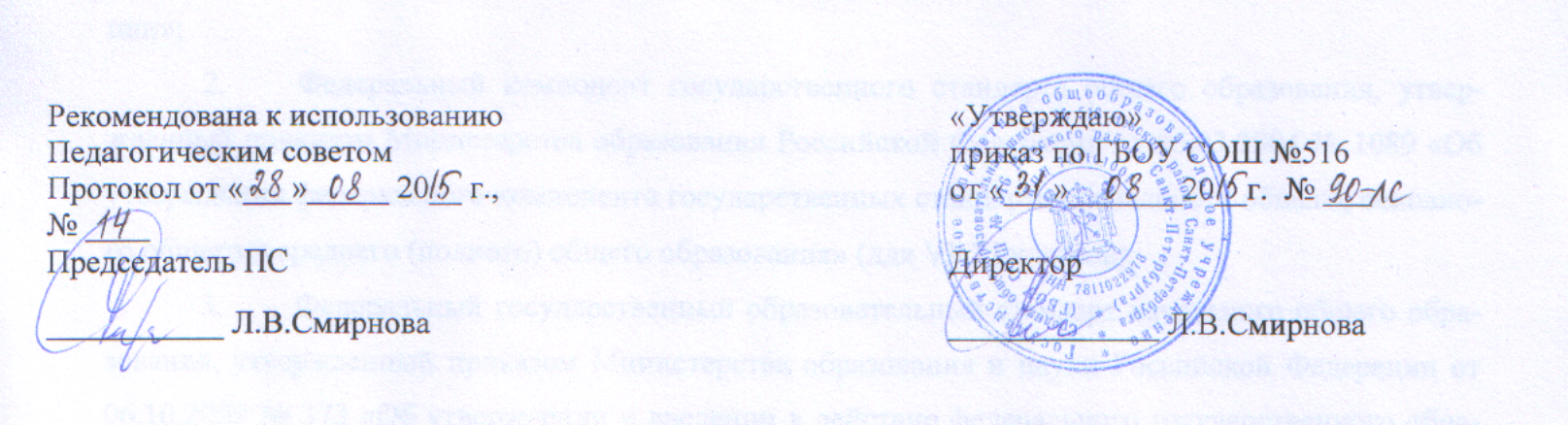 № п/пТема урокаКол-во часовОсновные виды учебной деятельности (в том числе проведение практических/лабораторных работ)Планируемые результаты обученияПланируемые результаты обученияВиды и формы контроляИнформационное сопровождениеДата проведенияДата проведения№ п/пТема урокаКол-во часовОсновные виды учебной деятельности (в том числе проведение практических/лабораторных работ)знаетумеетВиды и формы контроляИнформационное сопровождениепланируемаяфактическаяРаздел 1. Основные течения в европейской художественной культуре XIX - начала XX века (8 часов)Раздел 1. Основные течения в европейской художественной культуре XIX - начала XX века (8 часов)Раздел 1. Основные течения в европейской художественной культуре XIX - начала XX века (8 часов)Раздел 1. Основные течения в европейской художественной культуре XIX - начала XX века (8 часов)Раздел 1. Основные течения в европейской художественной культуре XIX - начала XX века (8 часов)Раздел 1. Основные течения в европейской художественной культуре XIX - начала XX века (8 часов)Раздел 1. Основные течения в европейской художественной культуре XIX - начала XX века (8 часов)Раздел 1. Основные течения в европейской художественной культуре XIX - начала XX века (8 часов)Раздел 1. Основные течения в европейской художественной культуре XIX - начала XX века (8 часов)Раздел 1. Основные течения в европейской художественной культуре XIX - начала XX века (8 часов)1Романтизм в художественной культуре Европы XIX века: открытие «внутреннего» человека1Восприятие, запоминание, понимание  учебного материала и работа над нимспецифику романтизма как несовпадение личного и общественного, усиление психологического началаизложить фактический материал, делать обобщения и выводы, оригинальный, творческий подход к выполнению заданияИндивидуальный опросПрезентация « Романтизм в художественной культуре Европы XIX2Романтические и реалистические образы в европейской литературе XIX века1Восприятие, запоминание, понимание  учебного материала и работа над нимназвания основных произведений писателей и поэтовизложить фактический материал, делать обобщения и выводыФронтальный опроспрезентация3Импрессионизм: поиск ускользающей красоты1Восприятие, запоминание, понимание  учебного материала и работа над ним. Изготовление учебного продукта на основе предъявленного УМ (презентация)эстетику импрессионизма, специфику выразительных средств, произведения художников и музыкантовизложить фактический материал, делать обобщения и выводыанализ художественных произведенийМультимедийноеучебноепособие4Действительность сквозь призму страха и пессимизма (экспрессионизм1Восприятие, запоминание, понимание  учебного материала и работа над нимэстетику экспрессионизма, специфику выразительных средств, произведения художников, музыкантов, драматурговизложить фактический материал, делать обобщения и выводы, оригинальный, творческий подход к выполнению заданияАнализ художественных и музыкальных произведений. Индивидуальный опроспрезентация «Экспрессионизм»5Мир реальности и мир «новой реальности». Реализм и символизм в литературе1Восприятие, запоминание, понимание  учебного материала и работа над ним. Изготовление учебного продукта на основе предъявленного УМ (презентация) основные произведения литераторов, художников;изложить фактический материал, делать обобщения и выводыанализ художественных произведений, индивидуальный опросПрезентация« Реализм»6Постимпрессионизм. Винсент ван Гог      1Восприятие, запоминание, понимание  учебного материала и работа над ним. Изготовление учебного продукта на основе предъявленного УМ (презентация)особенность произведений художников; разбираться в технике почерка постимпрессионизма  изложить фактический материал, делать обобщения и выводыанализ художественных произведений постимпрессионизма, фронтальный опросПрезентация«Творчество Винсент ван Гога» 7Кубизм. Пабло Пикассо1Восприятие, запоминание, понимание  учебного материала и работа над нимособенность произведений художников; разбираться в технике почеркаделать обобщения и выводы, анализировать художественные произведенияфронтальный опросПрезентация«Творчество Пабло Пикассо»8Сюрреализм. Сальвадор Дали1Восприятие, запоминание, понимание  учебного материала и работа над ним. Изготовление учебного продукта на основе предъявленного УМ (презентация)особенность произведений художников; разбираться в технике почеркаделать обобщения и выводы, анализировать художественные произведенияИндивидуальный опросПрезентация«Творчество Сальвадора Дали»Художественная культура России XIX - начала XX века (26 ч)Художественная культура России XIX - начала XX века (26 ч)Художественная культура России XIX - начала XX века (26 ч)Художественная культура России XIX - начала XX века (26 ч)Художественная культура России XIX - начала XX века (26 ч)Художественная культура России XIX - начала XX века (26 ч)Художественная культура России XIX - начала XX века (26 ч)Художественная культура России XIX - начала XX века (26 ч)Художественная культура России XIX - начала XX века (26 ч)Художественная культура России XIX - начала XX века (26 ч)9Фундамент национальной классической музыки.М. И. Глинка1Восприятие, запоминание, понимание  учебного материала и работа над нимпроизведения композитора, его значимость в искусствеанализировать произведения композитора, делать обобщения и выводы.Индивидуальный опрос, Презентация«Творчество М.И. Глинки»Индивидуальный опрос, Презентация«Творчество М.И. Глинки»10Живопись первой половины XIX века.О. А. Кипреский, В. А. Тропинин, А. Г. Венецианов1Восприятие, запоминание, понимание  учебного материала и работа над ним. Изготовление учебного продукта на основе предъявленного УМ (презентация)особенность произведений художников; разбираться в технике почеркаанализировать художественные произведения,излагать фактический материал, делать обобщения и выводы Индивидуальный опрос, Презентация«Творчество Кипренского, Т ропинина, Венецианова»Индивидуальный опрос, Презентация«Творчество Кипренского, Т ропинина, Венецианова»11Живопись первой половины XIX века.К. П. Брюллов1Восприятие, запоминание, понимание  учебного материала и работа над нимособенность произведений художников; разбираться в технике почеркаанализировать художественные произведения,излагать фактический материал, делать обобщения и выводыИндивидуальный опрос, Презентация«ТворчествоК.П.Брюллова»Индивидуальный опрос, Презентация«ТворчествоК.П.Брюллова»12Культура пореформенной эпохи. «Могучая кучка»1Восприятие, запоминание, понимание  учебного материала и работа над ним. Изготовление учебного продукта на основе предъявленного УМ (презентация)раскрыть тематику и специфику художественных приёмов композиторовизложить фактический материал, делать обобщения и выводыИндивидуальный опрос, Презентация«Творчество композиторов Могучей кучки»Индивидуальный опрос, Презентация«Творчество композиторов Могучей кучки»13Гуманистические идеалы П. И. Чайковского1Восприятие, запоминание, понимание  учебного материала и работа над нимназвания основных произведений композитораизложить фактический материал, делать обобщения и выводыГрупповой опрос, Презентация«Творчество и жизненный путь П.И.Чайковского»Групповой опрос, Презентация«Творчество и жизненный путь П.И.Чайковского»14Передвижники».И. Н. Крамской, И. И. Шишкин,К. Саврасов,Д. Поленов1Восприятие, запоминание, понимание  учебного материала и работа над ним. Изготовление учебного продукта на основе предъявленного УМ (презентация)просветительский характер живописи художников, их основные произведения.раскрыть тематику и специфику художественных приёмовГрупповой опрос,Групповой опрос,15Портретная живопись И. Е. Репина, историческая живопись В. И. Сурикова, «былинная» живопись В. М. Васнецова1Восприятие, запоминание, понимание  учебного материала и работа над нимосновные произведения И. Е. Репина. В. И. Сурикова, В. М. Васнецова.раскрыть тематику и специфику художественных приёмов мастеров портретной живописиГрупповой опросГрупповой опрос16Контрольная работа № 11Запоминание  учебного материала и работа над нимдаты, персоналии, произведенияпроводить анализ художественных произведений, делать выводыФронтальный опросФронтальный опрос17Архитектура России конца 19- начала 20 века.Ф. О. Шехтель1Восприятие, запоминание, понимание  учебного материала и работа над нимраскрыть тематику и специфику художественных приёмов архитектуры России 19 начала 20 вековназвания и имена авторов памятников архитектурыИндивидуальный опрос, Презентация«Архитектура России конца 19- начала 20 века»Индивидуальный опрос, Презентация«Архитектура России конца 19- начала 20 века»18Открытия символизма. Творчество М. А. Врубеля1Восприятие, запоминание, понимание  учебного материала и работа над ним. Изготовление учебного продукта на основе предъявленного УМ (презентация)особенность произведений художников; разбираться в технике почерка эпохи символизмаанализировать произведения композитора, делать обобщения и выводы.Групповой опрос, Презентация«Творчество  М.А.Врубеля»Групповой опрос, Презентация«Творчество  М.А.Врубеля»19Русский авангард.В. В. Кандинский, К. С. Малевич,П. Н. Филонов1Восприятие, запоминание, понимание  учебного материала и работа над нимособенность произведений художников русского авангарда разбираться в технике почеркараскрыть тематику и специфику художественных приёмов мастеров русского пвангардаГрупповой и индивидуальный опросГрупповой и индивидуальный опрос20Неоклассицизм и поздний романтизм.«Мир искусства» 1Восприятие, запоминание, понимание  учебного материала и работа над ним. Изготовление учебного продукта на основе предъявленного УМ (презентация)особенность произведений художника; разбираться в технике почеркапроводить анализ художественных произведений, делать выводыГрупповой опрос, Групповой опрос, 21Н. К. Рерих. Жизнь и творчество1Восприятие, запоминание, понимание  учебного материала и работа над нимособенность произведений художников; разбираться в технике почерка Н.К. Рерихапроводить анализ художественных произведений, делать выводыИндивидуальный опрос Презентация«Творчество  и жизненный путь Н.К.Рериха»Индивидуальный опрос Презентация«Творчество  и жизненный путь Н.К.Рериха»22И. И. Левитан. Жизнь и творчество1Восприятие, запоминание, понимание  учебного материала и работа над нимособенность произведений художников; разбираться в технике почеркапроводить анализ живописных произведений по плануГрупповой опрос,Групповой опрос,23М. В. Нестеров. Жизнь и творчество1Восприятие, запоминание, понимание  учебного материала и работа над нимособенность произведений художника; разбираться в технике почеркапроводить анализ художественных произведений, делать выводыГрупповой опрос, индивидуальный опросГрупповой опрос, индивидуальный опрос24С. В. Рахманинов. Жизнь и творчество1Восприятие, запоминание, понимание  учебного материала и работа над ним. Изготовление учебного продукта на основе предъявленного УМ (презентация)специфику творческого почерка композитора, названия основных произведений композитораанализировать произведения композитора, делать обобщения и выводы.Индивидуальный опросИндивидуальный опрос25Контрольная работа № 21запоминание  учебного материала и работа над нимдаты, персоналии, произведенияпроводить анализ художественных произведений, делать выводыФронтальный опросФронтальный опрос    26Архитектура.К. С. Мельников1Восприятие, запоминание, понимание  учебного материала и работа над нимраскрыть тематику и специфику художественных приёмов архитектуры России начала 20 вековназвания и имена авторов памятников архитектурыИндивидуальный опрос, презентация        « Творчество К. С. Мельникова»Индивидуальный опрос, презентация        « Творчество К. С. Мельникова»27Музыкальная жизнь 30-х гг.С. С. Прокофьев,   Д. Д. Шостакович1Восприятие, запоминание, понимание  учебного материала и работа над ним. Изготовление учебного продукта на основе предъявленного УМ (презентация)специфику творческого почерка композитора, названия основных произведений композитораанализировать произведения композитора, делать обобщения и выводыГрупповой, индивидуальный опрос Групповой, индивидуальный опрос 28Киноискусство. «Фабрика грез»1Восприятие, запоминание, понимание  учебного материала и работа над нимсимволы современного искусства, его роль, специфику и направления, понимание различных концепций культур: массовой и элитарнойпроводить анализ художественных произведений кинематографа, делать выводыГрупповой, индивидуальный опросГрупповой, индивидуальный опрос29Кинематограф России 1960-х годов1Восприятие, запоминание, понимание  учебного материала и работа над нимимена и основные произведения режиссёров кинопроводить анализ художественных произведений кинематографа, делать выводыИндивидуальный опросИндивидуальный опрос30Кинематограф России 1990-х годов1Восприятие, запоминание, понимание  учебного материала и работа над нимимена и наиболее яркие произведения кинорежиссёровпроводить анализ художественных произведений кинематографа, делать выводыГрупповой, индивидуальный опросГрупповой, индивидуальный опрос31«Авторская песня». Б. Ш. Окуджава, В. С. Высоцкий1Восприятие, запоминание, понимание  учебного материала и работа над ним. Изготовление учебного продукта на основе предъявленного УМ (презентация)духовные искания поэтов-бардов; традиции русской «книжной песни»анализировать произведени авторской песни, делать обобщения и выводыГрупповой опросГрупповой опрос32Обобщение изученного за год материала.Защита курсовых1 запоминание  учебного материала и работа над нимдаты, персоналии, произведенияпроводить анализ художественных произведений, делать выводыФронтальный опросФронтальный опрос33Резерв134Резерв1